SAMPLE ANNUAL MEETING MINUTES FOR PACIFIC COAST PHILHARMONICMEETING DETAILSChairperson: Jasmine Brown (Board Chair) Secretary: Deborah Walker (Secretary)Date: December 4, 2020Time: 11:00 amLocation: Williams Hall Admin Offices Street Address: 1359 Sur RoadCity: ThatcherState: CA Zip: 92485ATTENDEESJasmine Brown (Board Chair)Deborah Walker (Board Secretary)Ron Clark (Fundraising Chair)Sarah Finley (Finance Chair)Chris Noah (Programming Chair)Eli Gordon (Legal Council)Kate Padilla (Chief Executive Officer)Michelle Hudson (Chief Finance Officer)Sandra Rennie (Chief Operating Officer)ABSENCESNo absentees.CALL TO ORDERWelcome – Speaker Jasmine Brown (Board Chair) – 11:00 am Jasmine welcomed everyone and reviewed the meeting goals:Summarize the successes, failures, and lessons learned in the past year;Review what the next twelve months will look like for the organization; andElect a new Board Chair for 2021.Previous Meeting Minutes – Speaker Deborah Walker (Board Secretary) – 11:04 Deborah distributed the meeting minutes from the December 6, 2019 annual meeting. The attendees had a chance to review the minutes for accuracy, then Deborah put the minutes to a vote. The attendees unanimously voted to approve the minutes.Current Meeting Agenda – Speaker Deborah Walker – 11:11 amThen Deborah distributed the current meeting’s agenda which everyone also had a chance to review. Deborah gave the attendees a chance to request additions or changes, but there were none. She led the group in a unanimous vote to approve the agenda.OLD BUSINESSSummary of Past Year – Speaker Kate Padilla (CEO) – 11:19 amKate moderated a discussion about the successes, failures, fiscal performance, growth, and staff turnover for 2020.NEW BUSINESSUpcoming Projects – Speaker Sandra Rennie (COO) – 11:30 amSandra presented specifics and status reports about all of the major projects that the Philharmonic will participate in in 2021.Budget Review – Speaker Michelle Hudson (CFO) – 11:40 amMichelle presented an overview of the 2021 budget and answered many questions.VOTEBoard of Directors Election – Speaker Jasmine Brown – 11:50amJasmine led the Board in a vote for the 2021 Board Chair. This person will replace Jasmine as she retires at the end of 2020. The Board elected Cori Czeresko, long-time friend of the Philharmonic.ADJOURNMENTEnd of Meeting – Speaker Jasmine Brown – 12:00 pmJasmine called an end to the meeting at 12:00 pm. Deborah recorded the end time and Jasmine approved the minutes.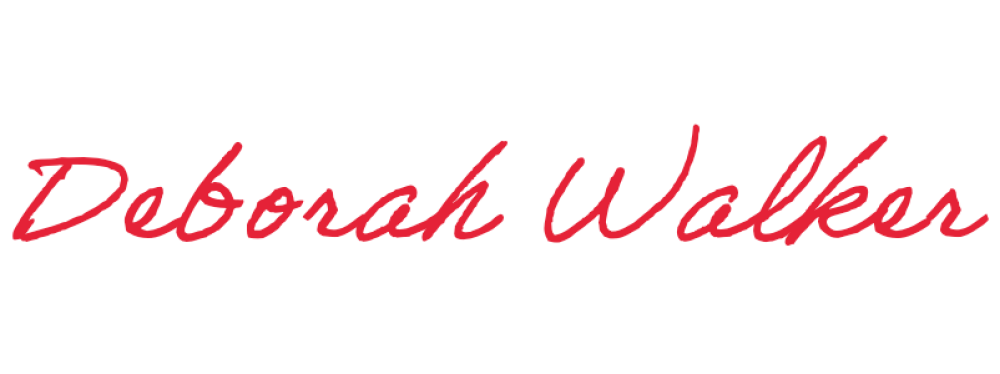 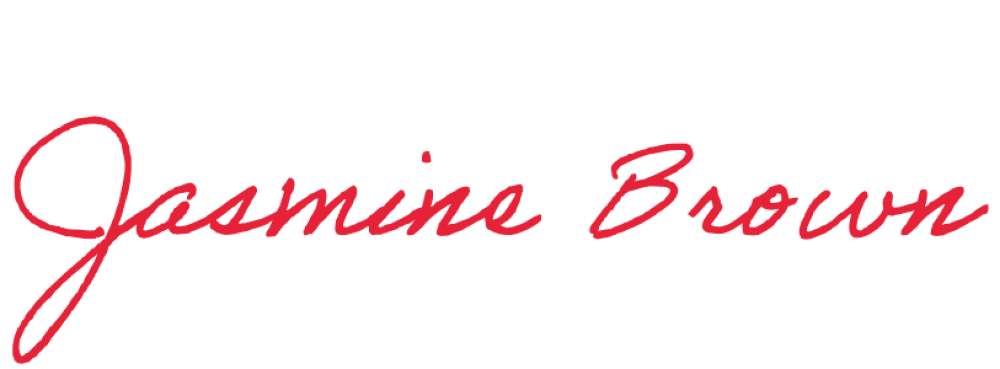 Minutes submitted by:  	Print Name: _Deborah Walke_rApproved by: 	Print Name: _Jasmine Brown